【共通】　京都マラソン２０２２　体調管理チェックシート　本チェックシートは、新型コロナウイルス感染防止のため、参加者の皆さまの健康状態を確認することを目的に実施しております。競技場入場者すべての方が対象となりますのでご協力をお願いいたします。なお、発熱があるなど以下の項目に該当する場合には、入場をご遠慮いただく場合がありますので、ご承知おきください。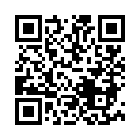 ☐　京都マラソンの新型コロナウイルス感染症対策に同意する。●イベント参加の１週間前～参加当日までにおける以下の事項の有無についてお答えください（該当しない場合はレを，該当する場合は○を記入してください）。令和　　年　　月　　日
名前：　　　　　　　　　　　　　　　　　　　連絡先（携帯番号等）：　　　　　　　　　　　　　　　　Emailアドレス：　　　　　　　　　　　　　　　　　　住所：　　　　　　　　　　　　　　　　　　　　　　　　　　　　　　　　　　　　　　　　　　　　／／／／／／／１体温　※0.1℃単位　　　　．　℃　　　．　　℃　　　．　　℃　　　．　　℃　　　．　　℃　　　．　　℃　　　．　　℃２のどの痛みがある３咳（せき）がでる４痰（たん）がでたり、からんだりする５鼻水（はなみず）、鼻づまりがある　※アレルギーを除く６頭が痛い７体のだるさなどがある８発熱の症状がある９息苦しさがある10味覚異常（味がしない）11臭覚異常（匂いがしない）